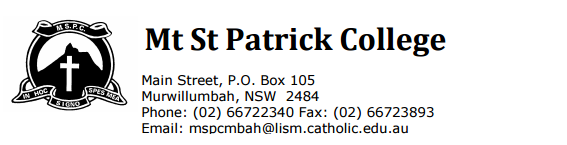 Dear Parents, As a result of accidental damage to your son’s/daughter’s laptop, a $55 excess fee for repairs has been incurred. You are asked to repay the $55 to the front office within a month of the date noted below or your child’s laptop will be confiscated until the payment is made. Only one accidental damage claim is permitted per year. If your son/daughter accidently damages the lap top again within this calendar year, you will be required to pay the full amount of repair costs, as noted in the HP correspondence below:“For HP commercial and consumer products, accidental damage protection is limited to 3 parts per product per calendar year with excess of A$55 (plus GST) per claim. Once the specified limit is reached, the cost of repair for any additional claims will be charged on a time-and-materials basis.”Thanking you in anticipation of very limited accidental damage claims.Natalie Webster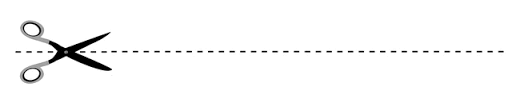 Network Co-ordinatorStudent Name:_________________________Year:_________      Homeroom:_______Date of laptop collection from IT office____________Payment due date_____________I understand that my son/daughter _______________________ is required to pay the $55 excess repair fee for their laptop. Parent/Guardian Name:________________    Parent/Guardian signature: ______________